.Intro: After 8 counts from the beginning[1 – 8]	Step Fwd, Step fwd, Pivot ½ L, Rock step, Recover, Side, Cross, Rumba Box[9-17]	MJ Walks back , Coaster cross , Side, Behind, Behind, ¼ Turn R, Step fwd[18-25]	Lock step fwd, Mambo step, Full Turn R, Behind , Side, Cross[26-32]	Side Rocks with Hip sways, Prissy WalksStart againWebsite	: www.franciensittrop.nlArms Open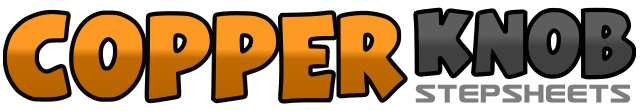 .......Count:32Wall:4Level:Easy Intermediate.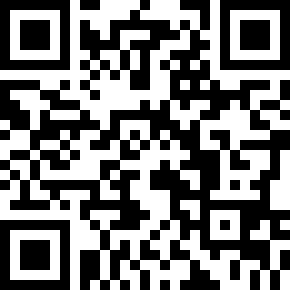 Choreographer:Francien Sittrop (NL) - January 2018Francien Sittrop (NL) - January 2018Francien Sittrop (NL) - January 2018Francien Sittrop (NL) - January 2018Francien Sittrop (NL) - January 2018.Music:Arms Open - The Script : (Album: Freedom Child)Arms Open - The Script : (Album: Freedom Child)Arms Open - The Script : (Album: Freedom Child)Arms Open - The Script : (Album: Freedom Child)Arms Open - The Script : (Album: Freedom Child)........1Step L fwd2 & 3Step R fwd, Pivot ½ Turn L, Rock R fwd (06.00)4 & 5Recover on L, Step R to R side, Step L across R6 & 7Step R to R Side, Step L next to R, Step R fwd8&Step L to L side, Step R next to L1Step L back and drag R2 – 3Step R back and Drag L, Step L back and drag R4 & 5Step R back, Step L next to R, Step R across L6 – 7Step L to L side, Step R behind L and sweep L to the back8 & 1Step L behind R , ¼ Turn R step R fwd, Step L fwd (09.00)2 & 3Step R fwd, Lock L behind R, Step R fwd4 & 5Rock L fwd, Recover on R, Step L back6 - 7½ Turn R step R fwd, ½ Turn R step L back (09.00) 32 Counts8 & 1Step R behind L , Step L to L side, Step R across L2-3&Rock L to L side, Recover on R, Step L next to R4 - 6Rock R to R side, Recover on L, Step R next to L7 – 8Step L across R, Step R across L (option: open your arms)